IB DP Geography – USA – The Making of a Global SuperpowerTask – Watching the VOX video embedded on ibgeographypods, complete some note taking that explains how the USA in involved with the following four organisiations and how they may have helped the country to attain superpower status. Task – Watching the VOX video embedded on ibgeographypods, complete some note taking that explains how the USA in involved with the following four organisiations and how they may have helped the country to attain superpower status. Post WW2 InstitutionsHow the USA are tied in and links to superpower status being attained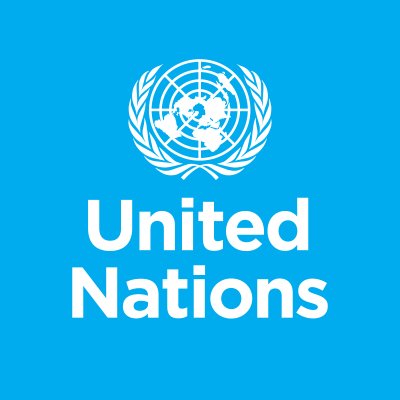 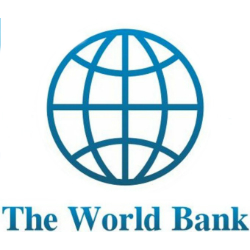 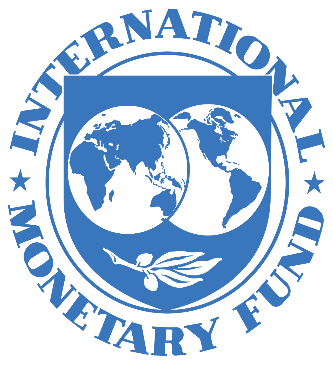 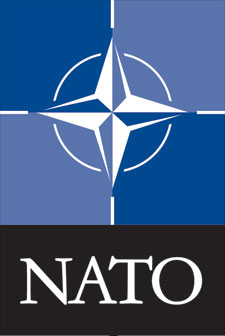 